First Name of Application CV No 1660194Whatsapp Mobile: +971504753686 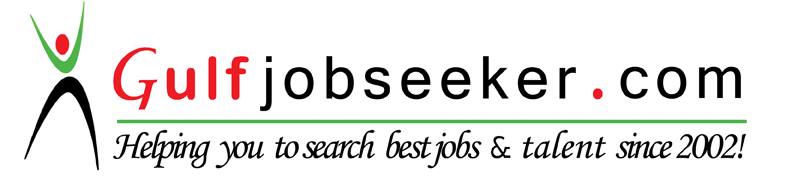 To get contact details of this candidate Purchase our CV Database Access on this link.http://www.gulfjobseeker.com/employer/services/buycvdatabase.php Job Objective:Seeking for a challenging position with the company that is rapidly expanding and offers good advancement potential. To become a part of an organization wherein my skills and talents would be enhanced and developed to the fullest of my ability.POSITION APPLIED:  SALES PERSONNEL, CUSTOMER SERVICE REPRESENTATIVE, STORE ASSISTANT, DOCUMENT CONTROLER, AND ANY VACANT POSITION THAT QUALIFIES MY SKILLS AND CAPABILITIES.Summary of QualificationsHard-working, Trustworthy, Competitive and Aggressive, HonestComputer Literate (MS word, MS excel and MS PowerPoint)Good communication skillsGood Driving SkillsWilling to be trained with minimal supervisionWork Experience:Nissan Iloilo Inc (Iloilo Car Corporation, Iloilo Philippines) &Hyundai Iloilo Incorporated (July 2014-February 2016) Accounting Staff, Liaison OfficerServing customers at the sales counter. Offering face to face advice to customers on the stores products.  Maximizing store revenue by suggesting upgrades, insurance and add-ons to customers.Using the stock management system to log, check, locate and move stock both in and out of the store. Able to promote a store and its products through effective marketing activities.Responds to inquiries of staff and administration regarding purchasing procedures for the purpose of providing information, direction and/or referral for addressing inquiry.Maintaining purchasing documents, files and records for the purpose of ensuring the availability of documentation and compliance with establish policies and regulatory guidelines.Review bills, invoices and purchase order.Inventory of Stocks and Tools from the showroom and warehouse.AC Iloilo Finance (November 2013-January 2014) Marketing Assistant, Credit InvestigatorAssist clients and instructing them regarding to their loans and requirements.Checking clients background if they are able to pay for monthly loans to creditor (AC Iloilo Finance)Processing Clients accounts and documents by reviewing data’s for the deficiencies by using standard procedures or returning incomplete documents to account officer incharged. Marketing Clients for our Company.Maintaining Communications with Clients and follow up their monthly payments.East West Bank Iloilo PhilippinesOn Job TrainingSeptember 2012- May 2013Manual Inventory of CashAssist and instruct clients how to open a bank accountAdvertising our bank for more investorsMaintaining a good bank to bank transactionsTellerTinapayan ng Bayan “Bread and Pastries” (Family Business)Manager ( March 2010-Feb 2015)Manual Inventory of Cash/ CashierInventory of Stocks and SuppliesAble to promote a store and its products through effective marketing activities.In charge of store operationsManaging Employees, and giving them duties and responsibilities. Seminar / Conference Attended:Educational Background:Tertiary:	ABE International Business College              	      Course Bachelor of Science in Business Administration			2010-2013				     Personal Information:Height: 5’5”Weight: 63 kg Age: 26Birth Date: September 13, 1989Civil Status: SingleReligion: Roman CatholicEntrepreneurship and LivelihoodABE Mock Hotel, Iloilo City PhilippinesOctober 12, 2011Human Resource ManagementABE Iloilo Campus Iloilo City PhilippinesSeptember 30, 2011Financing the Entrepreneur ABE Mock Hotel, Iloilo City PhilippinesFebruary 4, 2011Statutory Requirement in Starting up a BusinessFine Rock Hotel, Iloilo City PhilippinesOctober 5, 2010